LEAN Update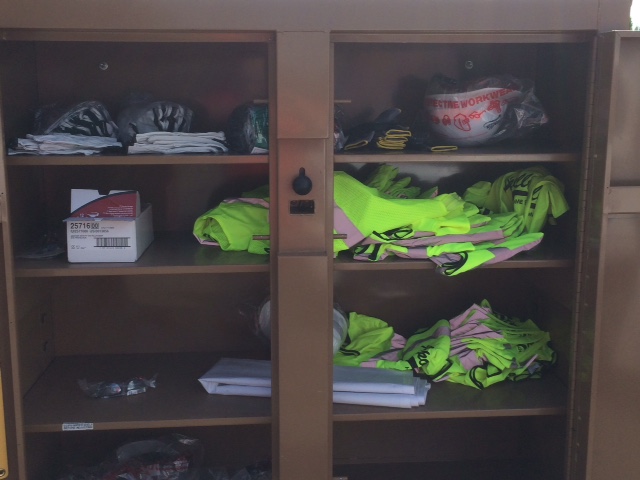 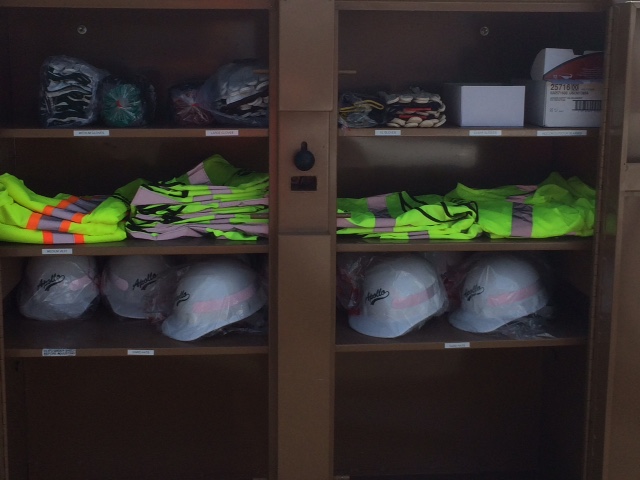 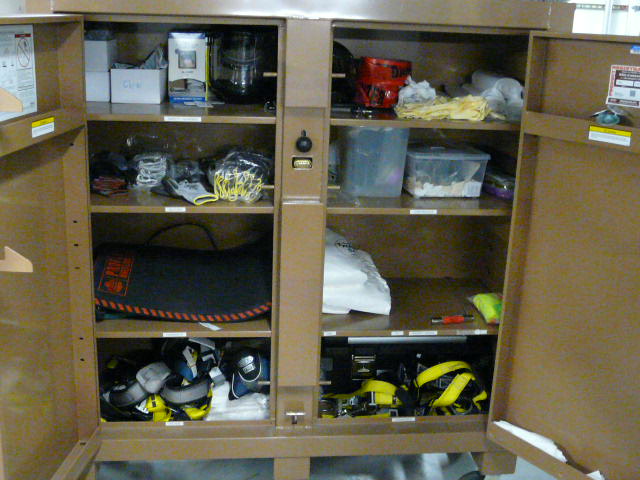 